January 26, 2014  TAKE-HOME ACTIVITY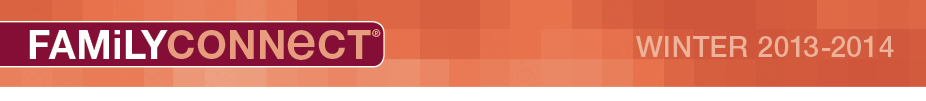 Jesus Gives the BeatitudesWEEK9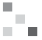 Bible PointGod blesses us when we choose his ways.Key Verse“Finally, brothers, whatever is true, whatever is noble, whatever is right, whatever is pure, whatever is lovely, whatever is admirable—if anything is excellent or praiseworthy—think about such things” (Philippians 4:8).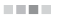 Sneak PeekDon’t miss next week when we discover that we help others see Jesus.We learned this week how Jesus taught the disciples that God blesses us when we choose his ways. We discovered that God is pleased when we’re merciful, when we make peace, and when we have pure hearts (Matthew 5:1-12). Strengthen your family’s faith learning and growth at home with this easy idea.ParentsShare with your kids a unique characteristic you’ve seen in them that you know pleases God. Make sure to include specific examples of those characteristics. For example, you might share how you’ve seen your child be generous with time or money. Or you might talk about how you’ve seen your child be forgiving and gracious to another family member. Ask your kids to come up with other positive attitudes and characteristics they’ve noticed in each other. Then encourage your kids to think about attitudes and characteristics in their lives that aren’t pleasing to God. Ask your children to commit to asking God to help them overcome those attitudes and behaviors to live in a way that pleases him.PrayLord, we want to please you. Help us recognize bad attitudes and actions that aren’t from you. Please change us from the inside out. In Jesus’ name, amen.Our family thanks God for:Our family talks to God about: